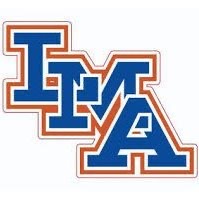 LMA Golf 2021Zane FlemmingAJ NelsonBryce ParlorCantey GardnerRiley OverstreetBryson WattHeyward MooreCooper NewmanRobbie RobertsonParker TisdaleNolan Osteen